Velikonoční jarmark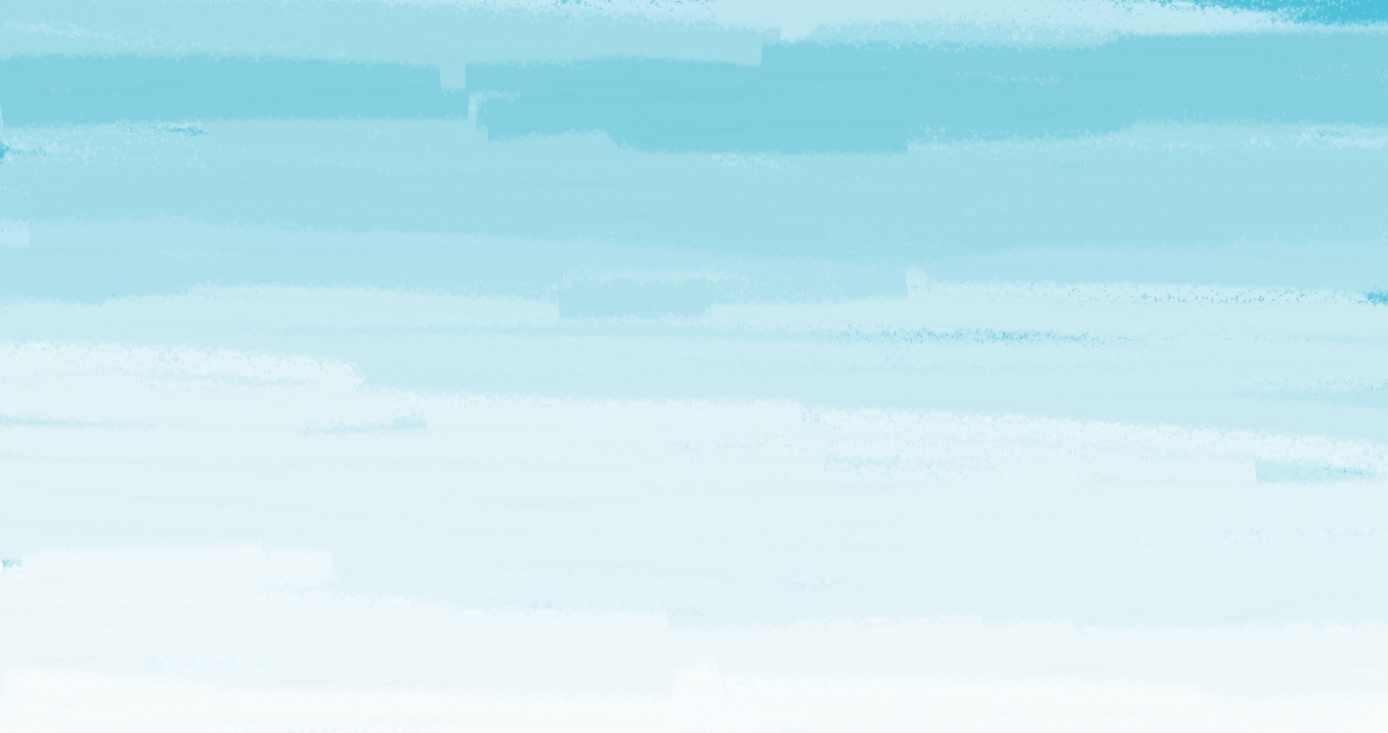 V rámci dne otevřených dveří28.3.2017 se uskuteční prodej jarních výrobků žáků naší školy20.ZŠ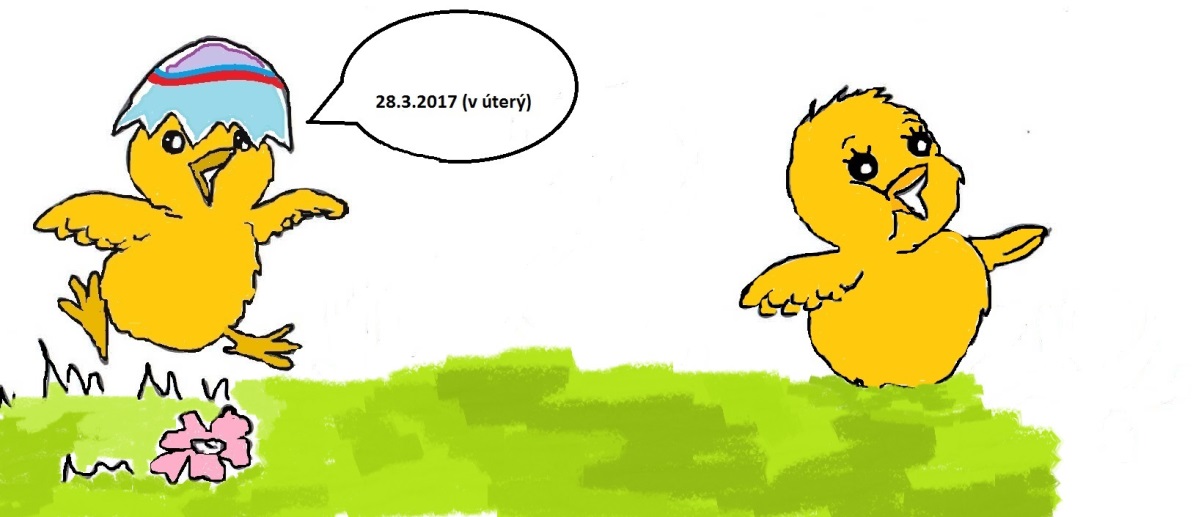 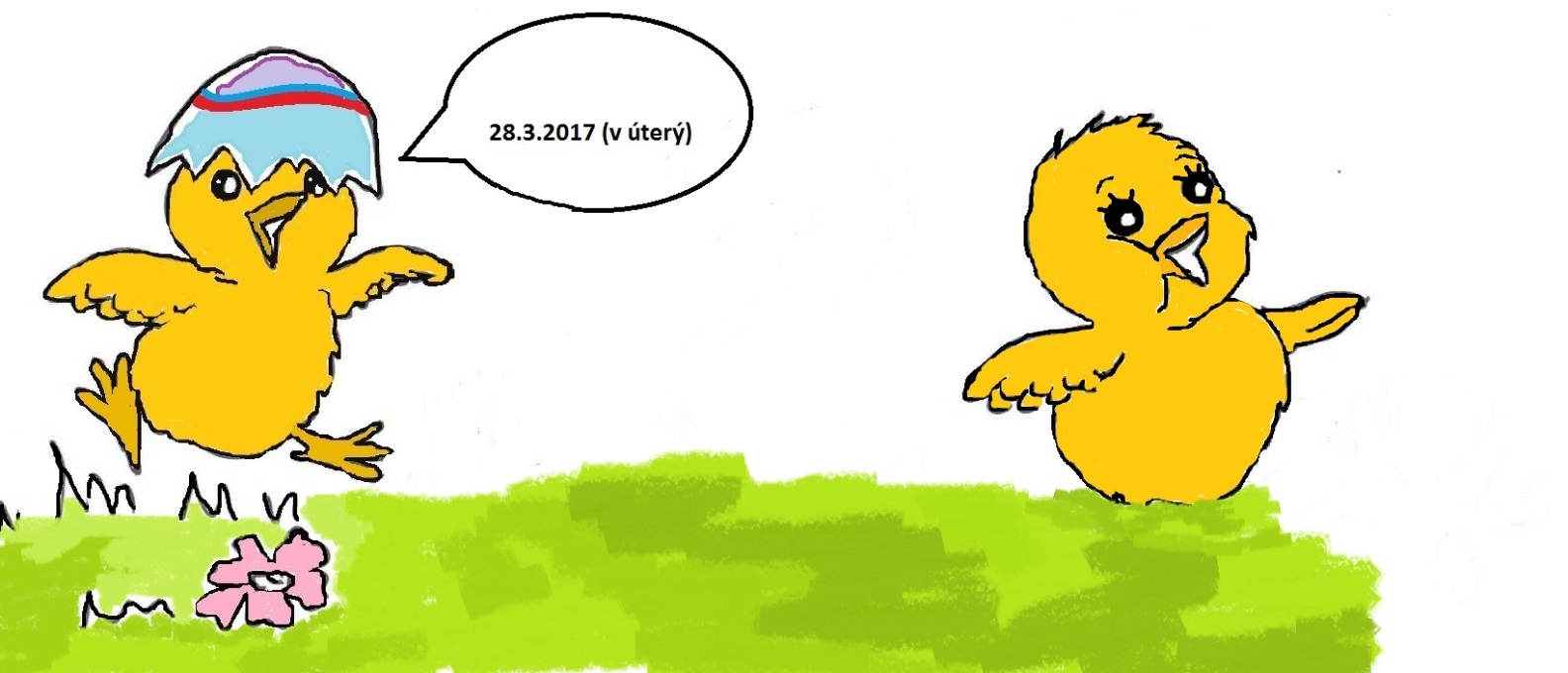 